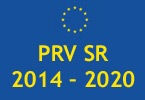 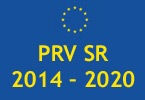 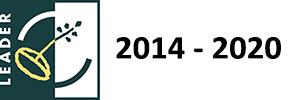 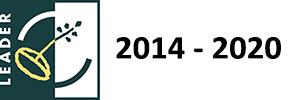 HarmonogramPrípravy stratégie miestneho rozvoja vedeného komunitou (CLLD) pre občianske združenie NAŠA LIESKAAktivita, činnosťTermínZodpovedný, zúčastnený Príprava analytickej časti – stretnutia v obciachAugust 2015 5.8. a 18.8.Spracovateľ CPK VK, starostovia obcíZber štatistických údajov za územieAugust 2015Spracovateľ CPKAnalýza územia, návrh SWOT analýzyAugust 2015Spracovateľ CPKAnalytický rámec - odsúhlasenie SWOT analýzy Strategický rámec -  problémová analýza (vízia, strategický cieľ,  priority, špecifické ciele)September 2015Spracovateľ CPK, Starostovia obcí, členovia OZ, aktívni občania, združenia, spolky a pod.Strategický rámec – stanovenie priorít a opatrení, stanovenie a odsúhlasenie inovačného rámca stratégie, integrované znaky stratégieOktóber 2015Spracovateľ CPK, Starostovia obcí, členovia OZ, aktívni občania, združenia, spolky a pod.Implementačný rámec –  implementačný a riadiaci proces, akčný plán, Finančný rámec – financovanie stratégie CLLD, finančný plán pre opatreniaNovember 2015Spracovateľ CPK, Starostovia obcí, členovia OZ, aktívni občania, združenia, spolky a pod.Spracovanie textových častí v súlade s Manuálom na spracovanie stratégie CLLDNovember 2015Spracovateľ CPK, predsedníctvo OZPríprava príloh k stratégii CLLDNovember 2015Spracovateľ CPK, predsedníctvo OZPríprava a odovzdanie Žiadosti o NFP na podopatrenie  19.2 Podpora na vykonávanie operácií v rámci Stratégie CLLD a 19.4 Podpora na prevádzkové náklady a oživenieDecember 2015Spracovateľ CPK, predsedníctvo OZ